Pöttinger приобретает компанию MaterMacc Spa.Расширение программы для дальнейшего роста Приобретая итальянского производителя MaterMacc Spa, компания Pöttinger расширяет ассортимент своей продукции для современного сельского хозяйства. Таким образом, существующий ассортимент сеялок пополняется сеялками точного высева. Сделка была завершена 7 ноября 2022 г.Компания MaterMacc Spa. расположенная в Сан-Вито-аль-Тальяменто на севере Италии, известна производством сеялок точного высева, механических и пневматических сеялок, пропашной техникой, и другими компонентами. Продукция, любовь к сельскому хозяйству, местоположение и, прежде всего, рабочий коллектив очень хорошо дополняют друг друга и демонстрируют множество параллелей с семейным предприятием Pöttinger. Кроме того, для Pöttinger первоочередной задачей было найти новые технологии для своих устоявшихся рынков. Австрийцы поставили перед собой цель развивать существующие технологии в соответствии с их высокими стандартами и использовать преимущества совместной деятельности. В настоящее время в компании MaterMacc работает около 80 человек. Pöttinger перенимает весь персонал и, таким образом, делает ставку на непрерывность работы благодаря их опыту. Дальнейшие планы предусматривают, что бренд, сеть продаж и сервисное обслуживание, а также поставка запасных частей будут осуществляться в прежнем режиме. Тем не менее, компания Pöttinger будет использовать свои передовые разработки наилучшим образом, чтобы добиться привычного успеха и в новых сегментах. Существующие клиенты MaterMacc по-прежнему пользуется обслуживанием и поддержкой, к которым они привыкли.„Благодаря этому приобретению мы сделали еще один шаг к успешному будущему. Инновационные продукты для современного сельского хозяйства и энтузиазм сотрудников MaterMacc Spa. идеально вписываются в мир компании PÖTTINGER“, Грегор Дитахмайр, представитель руководства компании, подтверждает этот шаг.Фото:Фото высокого качества: http://www.poettinger.at/presse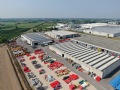 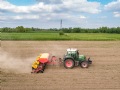 Pöttinger приобретает завод MaterMacc Spa.Высокопроизводительная техника точного высев MaterMacchttps://www.poettinger.at/de_at/Newsroom/Pressebild/5268https://www.poettinger.at/de_at/Newsroom/Pressebild/5281